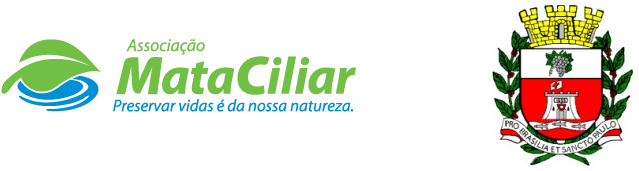 RELATÓRIO TÉCNICO FEVEREIRO 2021Fauna Silvestre recebida pelo CRAS - AMC proveniente do Município de VINHEDO.Data: ___/____/____				Assinatura:______________RGDATA DE ENTRADANOME POPULARNOME CIENTÍFICO3052601/02/2021Periquitão maracanãPsittacara leucophthalmus3052701/02/2021Periquitão maracanãPsittacara leucophthalmus3052801/02/2021Periquitão maracanãPsittacara leucophthalmus3058703/02/2021Periquitão maracanãPsittacara leucophthalmus3060303/02/2021Periquitão maracanãPsittacara leucophthalmus3060403/02/2021Periquitão maracanãPsittacara leucophthalmus3064004/02/2021Bem te viPitangus sulphuratus3068408/02/2021Periquitão maracanãPsittacara leucophthalmus3068508/02/2021Periquitão maracanãPsittacara leucophthalmus3068608/02/2021Periquitão maracanãPsittacara leucophthalmus3068708/02/2021Gambá orelha brancaDidelphis albiventris3068808/02/2021CuruíraTroglodytes aedon3068908/02/2021CuruíraTroglodytes aedon3069008/02/2021CuruíraTroglodytes aedon3069509/02/2021EsquiloSciurus aestuans3073009/02/2021Periquitão maracanãPsittacara leucophthalmus3073109/02/2021Periquitão maracanãPsittacara leucophthalmus3073209/02/2021Periquitão maracanãPsittacara leucophthalmus3073309/02/2021Periquitão maracanãPsittacara leucophthalmus3073409/02/2021Periquitão maracanãPsittacara leucophthalmus3075210/02/2021Ouriço cacheiroSphiggurus villosus3075411/02/2021Mão peladaProcyon cancrivorus3078112/02/2021Periquitão maracanãPsittacara leucophthalmus3078212/02/2021Periquitão maracanãPsittacara leucophthalmus3078312/02/2021Periquitão maracanãPsittacara leucophthalmus3078412/02/2021Periquitão maracanãPsittacara leucophthalmus3078512/02/2021Bem te viPitangus sulphuratus3081613/02/2021Periquitão maracanãPsittacara leucophthalmus3081713/02/2021Periquitão maracanãPsittacara leucophthalmus3081813/02/2021Pica pauColaptes campestris3082013/02/2021King snakeLampropeltis californiae3082414/02/2021BacurauHydropsalis albicolis3089118/02/2021Bem te viPitangus sulphuratus3093120/02/2021Periquitão maracanãPsittacara leucophthalmus3093220/02/2021Periquitão maracanãPsittacara leucophthalmus3093320/02/2021Periquitão maracanãPsittacara leucophthalmus3095021/02/2021Periquitão maracanãPsittacara leucophthalmus3095121/02/2021Periquitão maracanãPsittacara leucophthalmus3097122/02/2021Sagui tufo pretoCallithrix penicillata3097222/02/2021Periquitão maracanãPsittacara leucophthalmus3097322/02/2021TuimForpus xanthopterygius3097422/02/2021RolinhaColumbina talpacoti3097522/02/2021Gambá orelha brancaDidelphis albiventris3097622/02/2021Gambá orelha brancaDidelphis albiventris3098423/02/2021Cobra d`águaNatrix maura3098523/02/2021Coruja do matoCiccaba vigata3098623/02/2021Cobra cegaAmphisbaena alba3101325/02/2021Periquitão maracanãPsittacara leucophthalmus3101425/02/2021Asa branca Patagioenas picazuro3101525/02/2021Asa branca Patagioenas picazuro3102626/02/2021Gamba orelha brancaDidelphis albiventris3102726/02/2021Gamba orelha brancaDidelphis albiventris3104828/02/2021Periquitão maracanãPsittacara leucophthalmus3104928/02/2021Periquitão maracanãPsittacara leucophthalmusTOTAL54 ANIMAIS54 ANIMAIS54 ANIMAIS